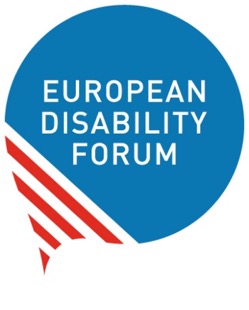 Il nostro Manifesto sui diritti delle donne e delle ragazze con disabilitàVersione di facile letturaIl linguaggio di facile lettura fornisce informazioni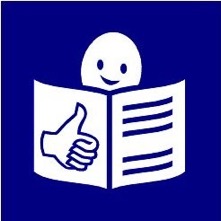 scritte in modo semplice 	
in modo che tutte le persone possano capirle.Ulteriori informazioni sono disponibili all'indirizzo: www.inclusion-europe.eu/easy-to-read.Le parole difficili nel testo sono contrassegnate in grassetto.Potete trovare la loro spiegazione alla fine di questo opuscolo.Questo testo è stato creato grazie ai fondi che abbiamo ricevuto dall'Unione europea.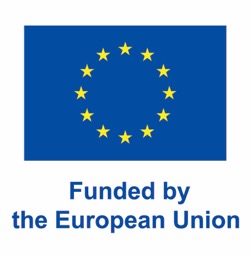 CHI SIAMO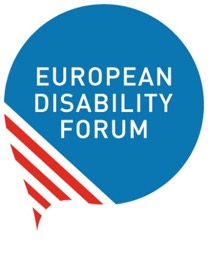 Siamo il Forum Europeo sulla Disabilità.  Il Forum Europeo sulla Disabilità è un'organizzazione che tutela i diritti 
di tutte le persone con disabilità in Europa. 
In breve, si chiama "EDF".DI COSA TRATTA QUESTO OPUSCOLOQuesta è la versione di facile lettura del nostro recente Manifesto sui diritti delle donne e delle ragazze con disabilità in Europa. Il nostro Manifesto è un documento che abbiamo scritto per spiegare: Qual è la situazione 
delle donne e delle ragazze con disabilità in Europa? 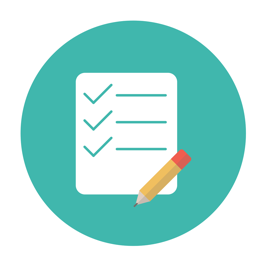 Che cosa dovrebbero fare l'Unione europea 
e i suoi Paesi per proteggere i diritti 
delle donne e delle ragazze con disabilità?Per scrivere questo Manifesto, 
abbiamo chiesto alle donne con disabilità di tutta Europa 
di raccontarci le loro esperienze e i loro punti di vista. Circa 500 donne provenienti da 33 Paesi europei 
hanno condiviso con noi le loro esperienze e le loro opinioni. La maggior parte di loro erano donne con disabilità. Alcune di loro erano madri di figli con disabilità. LA SITUAZIONE DELLE DONNE E DELLE RAGAZZE CON DISABILITÀ IN EUROPA 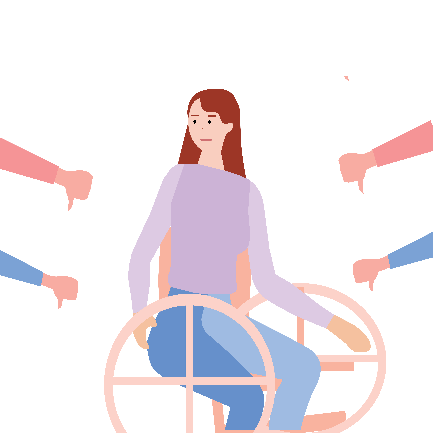 Purtroppo, l'Europa non è ancora un luogo in cui tutte le donne e le ragazze possano godere dei loro diritti in modo sicuro e libero. Le cose possono essere ancora più difficili per le donne e le ragazze con disabilità.  Alcune di queste difficoltà sono: Molte donne e ragazze con disabilità hanno subito diversi tipi di violenza Ad esempio, potrebbero essere state: 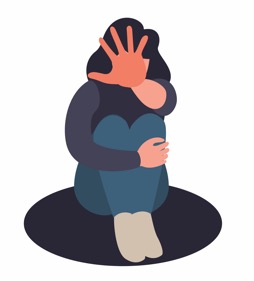 Minacciate, attaccate o ferite da qualcuno. Costrette ad avere rapporti sessuali contro la loro volontà. Insultate o chiamate con nomi offensivi. Molte donne e ragazze con disabilità non sono autorizzate 
a decidere del proprio corpo 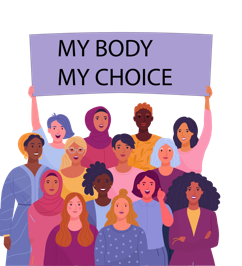 Ad esempio, potrebbero non essere autorizzate a decidere se vogliono avere figli o meno. Molte donne e ragazze con disabilità in Europa
sono costrette a sottoporsi a procedure mediche 
che rendono impossibile per loro avere figli. Questo è contro i loro diritti. Le donne dovrebbero avere il diritto di decidere se vogliono avere figli o meno.  Le donne con disabilità sono più a rischio di essere povere e senza lavoro  Spesso è difficile o impossibile 
per le donne con disabilità trovare un lavoro. Senza un lavoro e senza il giusto supporto, 
le donne con disabilità potrebbero non avere 
abbastanza soldi per vivere. Con l'aumento del costo della vita, le 
donne con disabilità corrono un rischio maggiore 
di essere escluse. Il COVID-19 ha peggiorato le cose. A causa del COVID-19, molte donne con disabilità 
hanno perso il lavoro e lottano per sopravvivere. L'impatto del cambiamento climatico è maggiore sulle donne e sulle ragazze con disabilità Cambiamento climatico significa che la temperatura e il tempo nel mondo cambiano. Ad esempio, in alcune zone potrebbe esserci caldo estremo o mancanza di pioggia. Molte persone hanno bisogno di spostarsi da queste zone perché non possono più viverci o coltivare la terra per procurarsi il cibo.   
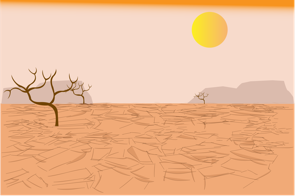 Questo è ancora più difficile per le donne e le ragazze con disabilità che erano già povere e lottavano per sopravvivere.L'impatto della guerra è maggiore sulle donne e sulle 
ragazze con disabilità.In tempo di guerra, 
i rifugi che le persone usano per salvarsi la vita 
potrebbero non essere accessibili, quindi le donne e le ragazze con disabilità 
potrebbero non essere in grado di entrare. 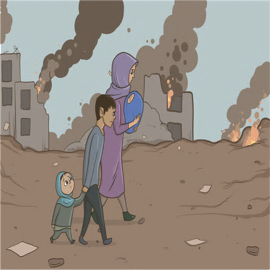 È anche più difficile per le donne e le ragazze con disabilità fuggire dai loro Paesi.  Molte donne e ragazze con disabilità 
sono lasciate indietro senza alcun sostegno. Alcune persone potrebbero approfittare della situazione. Possono aiutare le donne e le ragazze con disabilità a fuggire 
e poi costringerle a sposarsi o ad avere rapporti sessuali contro la loro volontà. Cosa dovrebbero fare l'Unione europea e i suoi paesi Noi di EDF crediamo che tutte le donne e le ragazze con disabilità 
debbano avere il diritto di:Condurre la propria vita e prendere le proprie decisioni, Godere dei propri diritti, Avere le stesse possibilità nella vita di tutti gli altri. Tra le altre cose, chiediamo all'Unione europea e ai suoi Paesi di: Condurre studi e raccogliere informazioni utili 
su donne e ragazze con disabilità. 
Ciò aiuterà i Paesi a comprendere la situazione 
delle donne e delle ragazze con disabilità 
e a lavorare per migliorare le cose. 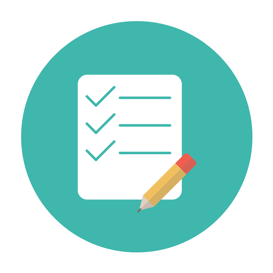 Lavorare per far sì che tutti i diritti della Convenzione delle Nazioni Unite si realizzino in Europa. 
Non dovrebbero dimenticare le donne 
e le ragazze con disabilità 
che corrono un rischio ancora maggiore di essere escluse. 
Ad esempio, le donne con disabilità intellettiva, 
le donne che vivono in istituti 
e le donne con più di una disabilità.  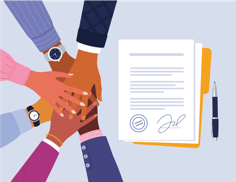 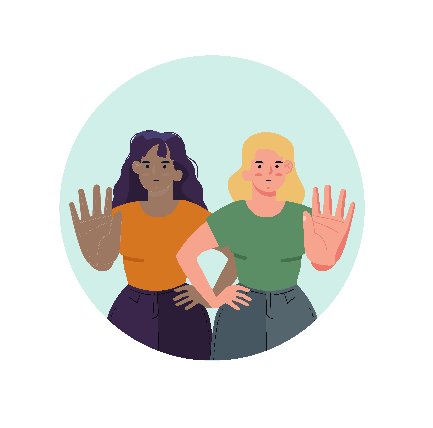 Fare leggi per fermare la violenza contro le donne e le ragazze con disabilità e punire le persone che le trattano male. Inoltre, i Paesi dovrebbero rendere più facile 
per le donne e le ragazze con disabilità ottenere aiuto quando vengono trattate male.  Rendere accessibili le cose e i servizi in Europa 
in modo che tutte le persone con disabilità 
possano vivere in modo indipendente. 
Per esempio: 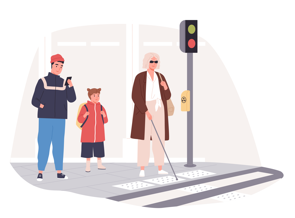 Gli autobus, i treni, le strade e gli edifici 
dovrebbero essere accessibili 
in modo che le persone con disabilità 
possano utilizzarli per spostarsi 
senza problemi. 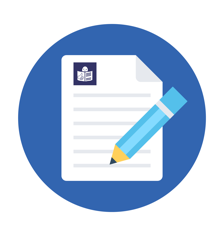 Tutte le leggi, i testi e le informazioni 
dovrebbero essere disponibili in forme accessibili e di facile lettura, 
in modo che le persone con disabilità intellettive 
possano comprenderle. 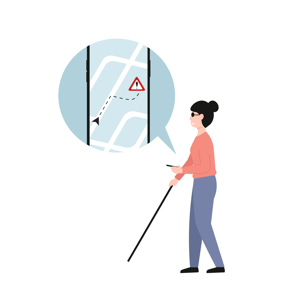 La tecnologia dovrebbe essere accessibile 
in modo che le persone con disabilità 
possano usarla come tutti gli altri. 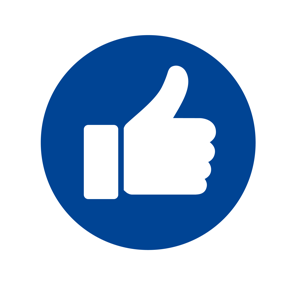 Riconoscere il diritto di tutte le donne e le ragazze di prendere le proprie decisioni 
e scelte nella vita. 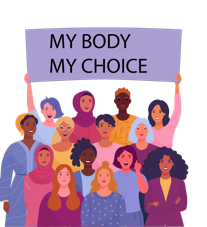 Ad esempio, le donne con disabilità 
dovrebbero avere il diritto di comprare una casa, 
avere un lavoro o creare una famiglia, se lo desiderano. Va bene ricevere supporto per prendere decisioni. Ma non va bene se qualcun altro prende le decisioni per loro.  Proteggere il diritto delle donne e delle ragazze di decidere del proprio corpo e della propria vita. 
Le donne con disabilità dovrebbero avere il diritto di decidere se vogliono avere figli o meno; nessun altro dovrebbe decidere per loro, o costringerle a fare qualcosa contro la loro volontà. Assicurarsi che le donne e le ragazze con disabilità possano ricevere una buona assistenza sanitaria. Medici, infermieri e altre persone che lavorano nell'assistenza sanitaria dovrebbero essere formati per aiutare le donne e le ragazze con disabilità. 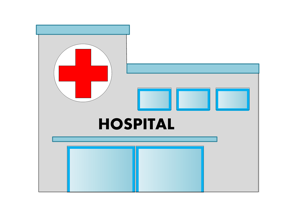 Assicurarsi che le ragazze con disabilità 
possano studiare e accrescere le loro competenze come tutti gli altri. 
Affinché ciò accada, 
le scuole dovrebbero essere accessibili. Inoltre, gli insegnanti dovrebbero ricevere una formazione per sapere 
come soddisfare le esigenze delle ragazze con disabilità. 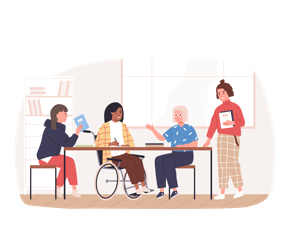 Assicurarsi che le donne con disabilità 
abbiano la possibilità di trovare un lavoro e di 
essere pagate equamente per questo lavoro. Non dovrebbero essere pagate meno 
perché hanno una disabilità o perché sono donne. Inoltre, le madri di figli con disabilità 
dovrebbero ricevere supporto per prendersi cura del loro figlio 
ed essere in grado di lavorare, se lo desiderano.  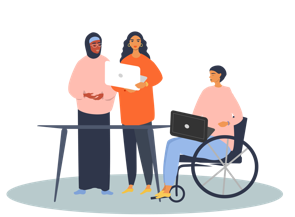 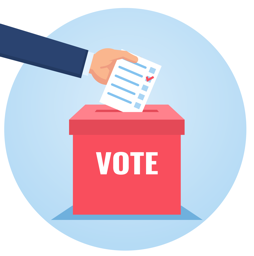 Assicurarsi che le donne con disabilità 
possano votare e candidarsi alle elezioni. 
Molte donne con disabilità in Europa 
non possono votare o candidarsi alle elezioni. 
Questo è ingiusto. 
Le elezioni europee del 2024 
sono un'opportunità per cambiare questa situazione.Spargere la voce sui diritti delle donne e delle ragazze con disabilità. Dovrebbero fare campagne 
per aiutare le persone a capire che 
le donne e le ragazze con disabilità non sono diverse dalle altre persone e dovrebbero godere degli stessi diritti. Le organizzazioni di donne e ragazze con disabilità dovrebbero prendere l'iniziativa in queste campagne. 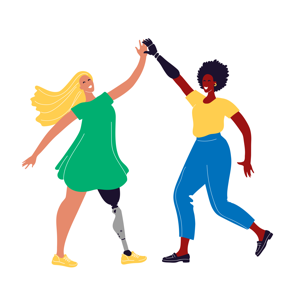 Ascoltare il punto di vista delle organizzazioni 
di persone con disabilità 
quando prendono decisioni e leggi 
che riguardano la loro vita. 
Dovrebbero anche dare soldi alle organizzazioni 
di donne e ragazze con disabilità 
per continuare a svolgere il loro importante lavoro. 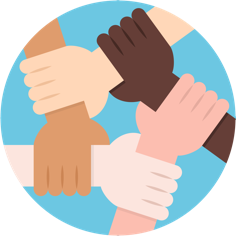 Maggiori informazioniPuoi trovare maggiori informazioni sul lavoro che svolgiamo in EDFsul nostro sito web all'indirizzo: www.edf-feph.org. Per qualsiasi domanda, 
puoi inviarci un'e-mail all'indirizzo: info@edf-feph.org.Spiegazione di parole difficili Unione EuropeaL'Unione europea è un gruppo di 27 Paesi europei. Questi Paesi si sono uniti per rendere le cose migliori, più facili e più sicure per le persone. 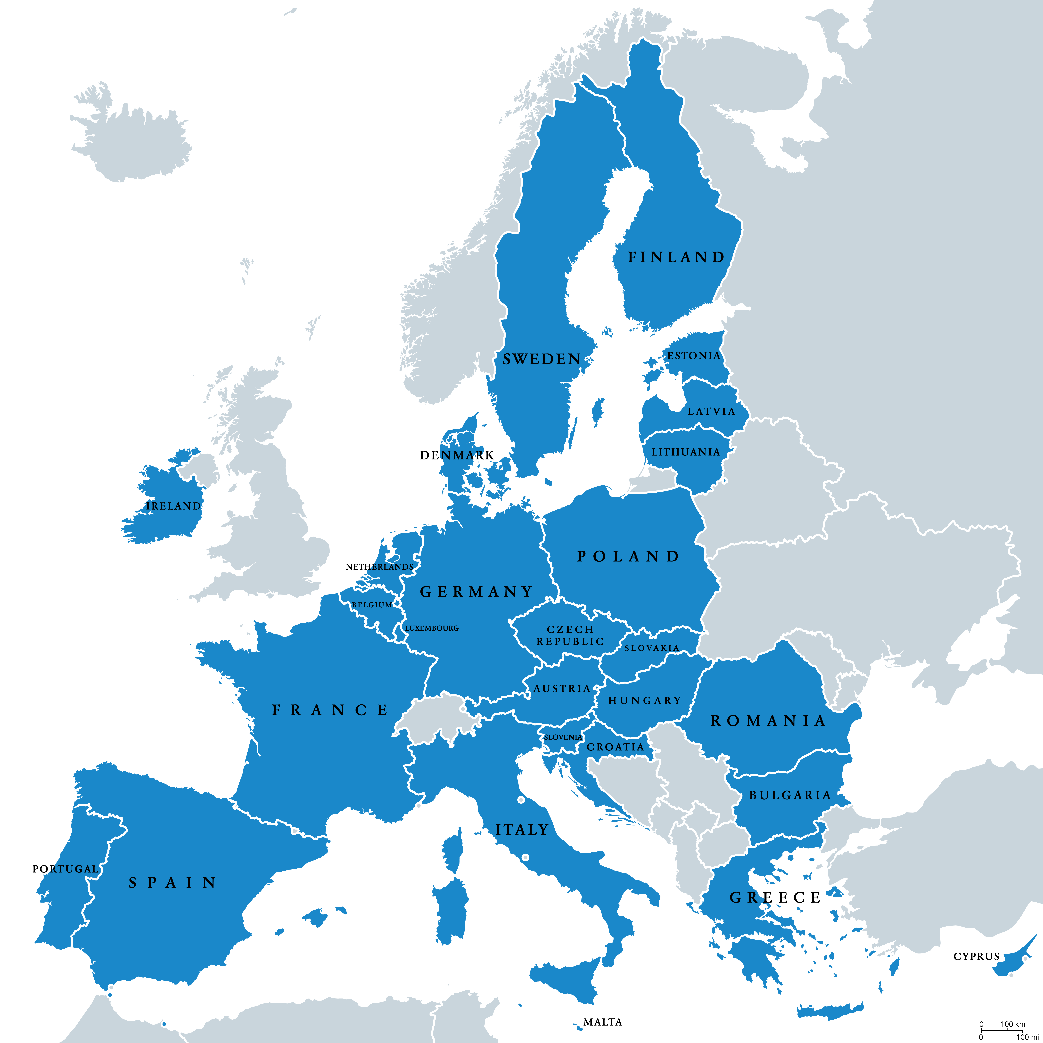 Elezioni europee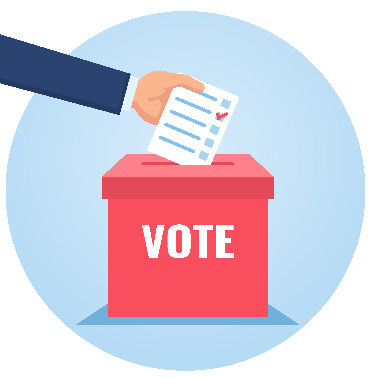 Ogni 5 anni, 
le persone che vivono nell'Unione europea 
votano chi vogliono 
che legiferi e decida in Europa. Le prossime elezioni europee si terranno nel maggio 2024. Votare e candidarsi alle elezioni Votare alle elezioni significa poter scegliere 
quali persone ci rappresenteranno e prendere decisioni e leggi in Europa. 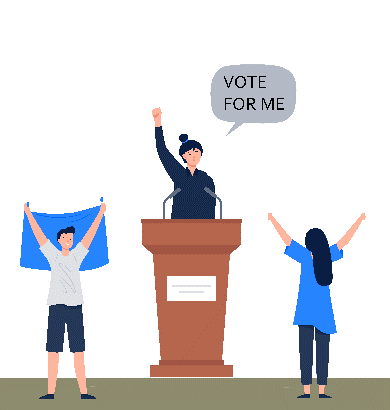 Candidarsi alle elezioni significa chiedere ai cittadini di votare per voi in modo che possiate rappresentarli, prendere decisioni e fare leggi in Europa.Convenzione ONU La "Convenzione delle Nazioni Unite sui diritti 
delle persone con disabilità" è un accordo 
che molti Paesi del mondo hanno firmato. 
Dice che le persone con disabilità 
hanno gli stessi diritti di tutti gli altri. 
Dice anche come i Paesi 
possono proteggere questi diritti. 
In breve, la chiamiamo "Convenzione delle Nazioni Unite" 
o "CRPD". COVID-19 La "COVID-19" è una malattia 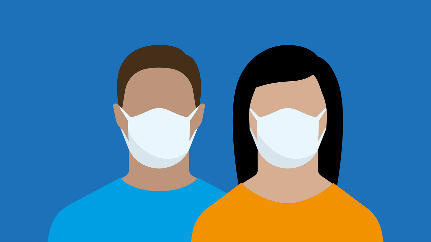 che può passare facilmente da una persona all'altra. Lo chiamiamo anche "coronavirus" o "pandemia". Purtroppo, negli ultimi anni, troppa gente nel mondo si è ammalata di coronavirus.La maggior parte delle persone guarisce, 
ma molte persone muoiono a causa di esso. Istituzioni Le istituzioni sono luoghi in cui le persone con disabilità spesso vivono lontano dalle altre persone e dalla comunità. Spesso le persone che vivono in istituti devono seguire le regole dell'istituto e non possono decidere da sole.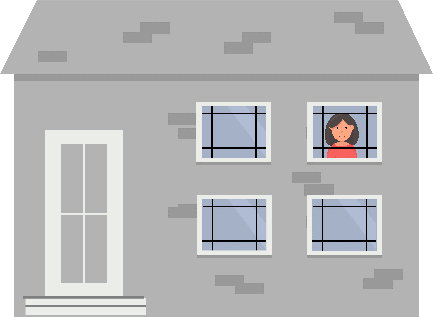 